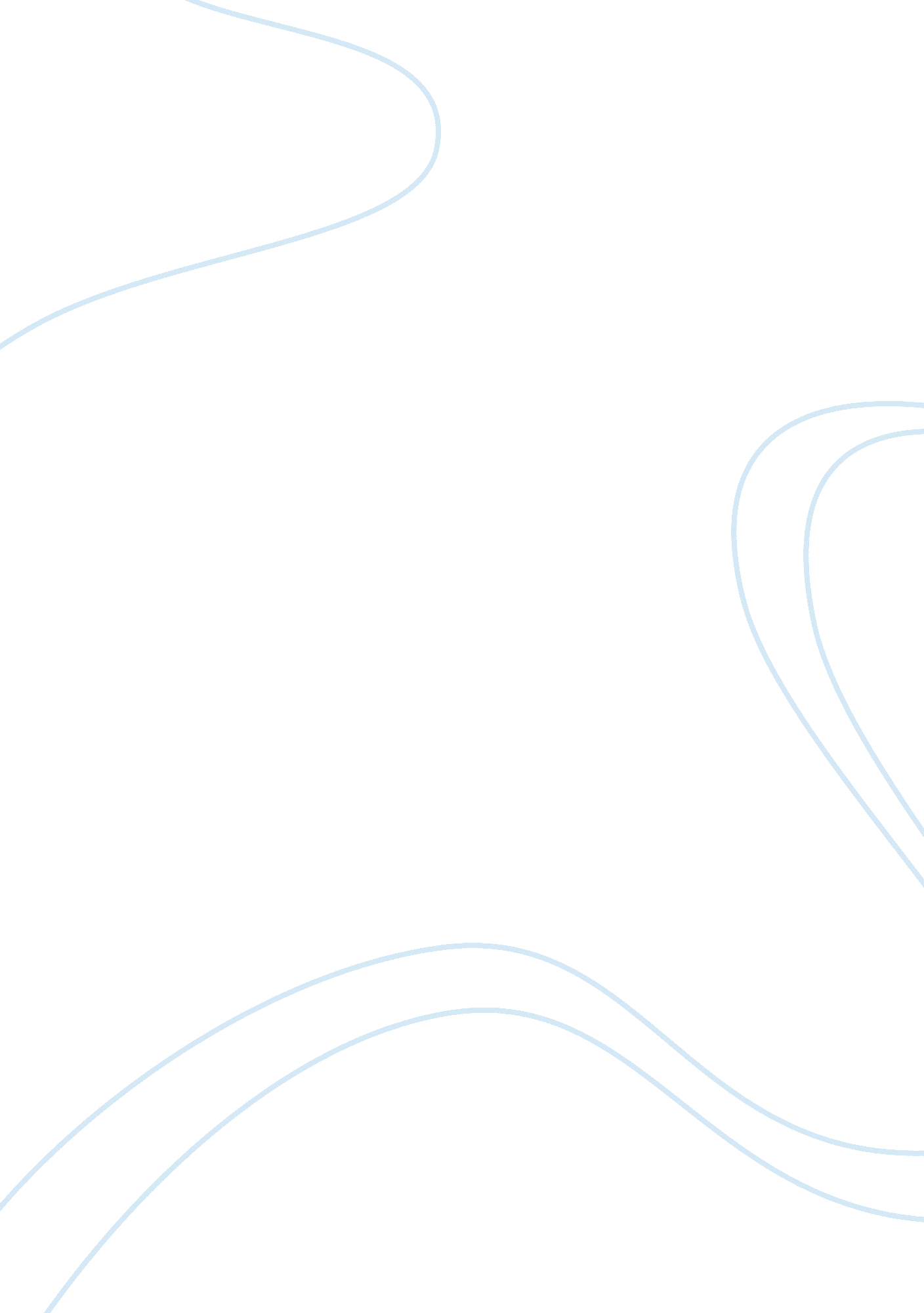 Energy management essay examplesEnvironment, Water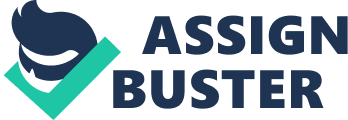 - True 
- a) Space heating; b)water heating 
- Economic growth and equity; Conserving natural resources and environment; Social development 
- As Michigan belongs to Zone 6, R must be between 49 and 60 
- Exterior walls and the radiators 
- South 
- True (1-4, 6, 9, 11, 15-17, 20, 29) 
- Water pump, electric range burner 
- The ENERGY STAR logo. It shows that products meet specific standards for energy efficiency 
- 30 seconds Ideas: - Set home thermostat as low as comfortable when the house is occupied. 
- Reduce the temperature setting of the water heater 
- Set back the thermostat when the house is unoccupied during the day (or in case you leave the house for more than a day) 
- Not to forget to close the fireplace damper, when the fireplace is not used 
- Caulk and weatherstrip all the doors and windows. 
- Keep an eye on the amount of time you use ventilating fans in kitchen and bathroom 
- Not to forget to repair leaky faucets 
- Try to buy only Energy Star household appliances 
- Minimize temperatures you set for your refrigerator and freezer 
- Minimize ice build-up of your freezer 
- Always close the door of refrigerator 
- Shut down home computers, when not in use 
- Remember to use microwave oven or toaster for cooking small meals 
- Replace ageing appliances with new energy efficient ones 
- Not to forget to turn off lights when not in use 
- Use task lighting instead of bright lightning for the entire room 
- Control the way you use outdoor lights 
- Take advantage of natural lighting 
- Close blinds and drapers during the day (if it is hot outside) 
- Open windows at nights instead of using air conditioning 
- Not to forget to change air conditioning filters 
- Use room air conditioning only where needed 
- Remember that for both heating and air conditioning systems, caulking is excellent means for energy savings 
- Make use of patios and decks 
- Start using ceiling fans instead of air conditioning 
- Consider getting Energy Star qualified roof 
- Take advantage of passive solar heating and cooling 
- Consider using special solar panels to generate electricity 
- Use trees for shading 
- Get your furnace checked regularly 